ФИО педагога: Саблина Т.Л.Программа: АкварельОбъединение: 2АНДата занятия по рабочей программе: 06.04.2020, 08.04.2020, 10.04.2020гг.                                                                                                                        Тема занятия: ПасхаЗадание: Нарисовать пасху гуашью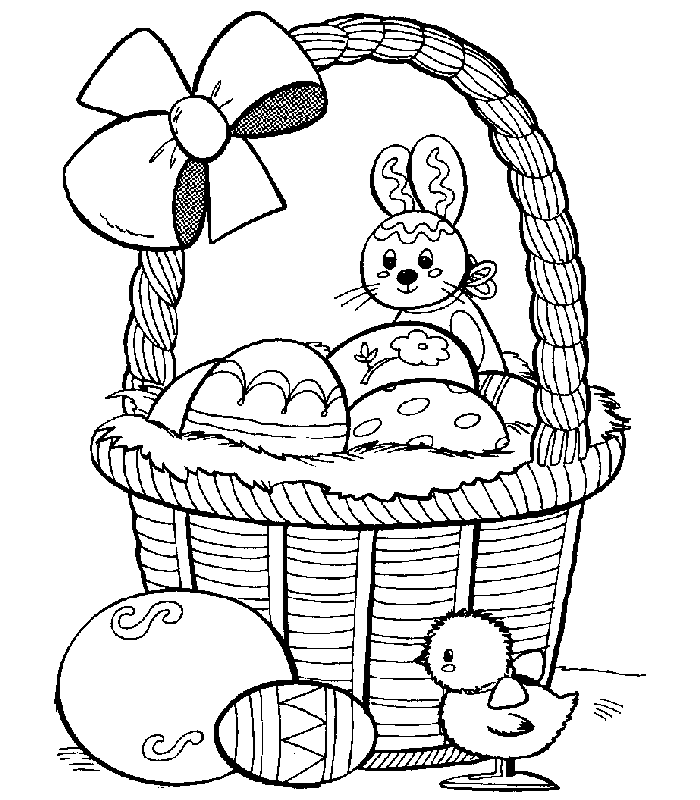 Материалы: бумага для акварели формата А3, карандаш простой, ластик, гуашь, непроливайка, кисти плоские - синтетика.Порядок выполнения: Сначала наметьте простым карандашом (2H) рисунок на тему пасхаВ первую очередь намечается корзинка, затем пасхальные яйца, зайчик и цыплёнокПрорисовывается корзинка с пасхальными яйцамиПрорисуйте узоры на пасхальных яицПриступайте к подмалевкуЗатем прорисовывайте в цвете детально.Важная информация (по необходимости): Можно придумать свой рисунок на пасхуТак же узоры можно придумать своиПривлекайте к работе родных.По завершению сфотографируйте работу и отправьте файл мне на почту: domra_ui@mail.ru.Укажите фамилию и имя на фотографииПроверьте качество фотографии перед отправкой.Результат сдать педагогу: 11.04.2020